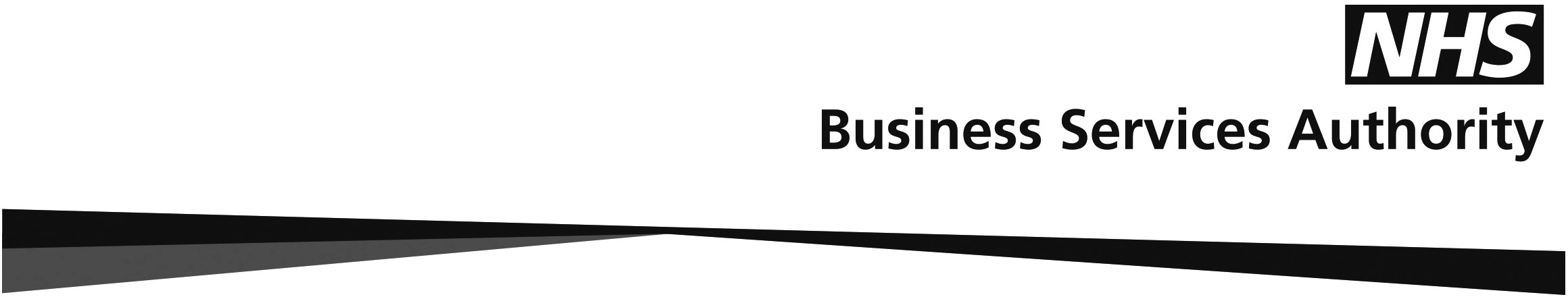 Cynllun Aswiriant Bywyd Coronafeirws (Cymru) 2020 y GIG a Gofal Cymdeithasol Cwblhewch y ffurflen gais hon os oedd y sawl a fu farw yn cael ei gyflogi gan neu’n ymwneud â’r GIG neu’r maes gofal cymdeithasol yng Nghymru. Os mai chi yw cyflogwr y person, trefnwch i’r ffurflen gais hon gael ei llenwi gyda theulu'r person. Darllenwch y nodiadau cyfarwyddyd y gallwch ddod o hyd iddynt ar ddiwedd y ffurflen hawlio, mae'r rhain i helpu teulu'r person a'i gyflogwr i gwblhau eu rhannau nhw o'r ffurflen hawlio.Mae angen i'r sawl sy'n hawlio'r cyfandaliad aswiriant bywyd gwblhau Rhannau 1 i 4 ac yna anfon y ffurflen gais at y cyflogwr. Mae'r nodiadau cyfarwyddyd yn dweud wrthych pa ddogfennau cyfreithiol ategol y mae angen i chi eu rhoi i'r cyflogwr cyn i unrhyw daliad gael ei wneud.Dylai’r cyflogwr gwblhau Rhannau 5 i 7 cyn postio popeth atom, yn Awdurdod Gwasanaethau Busnes y GIG. Yna byddwn yn prosesu'r hawliad ac yn ysgrifennu at yr hawlydd a'r cyflogwr. Efallai y bydd angen i ni gysylltu â chi os oes angen unrhyw wybodaeth ychwanegol arnom.  Rhan 1 - Am y person sydd wedi marw – wedi'i gwblhau gan y person a enwir yn Rhan 2	Manylion personol. Rhowch y manylion canlynol i ni:Teitl: (e.e. Mr, Mrs, Miss, Dr) Enw olaf:Enw cyntaf:Rhif Yswiriant Gwladol:Dyddiad geni:Cyfenw proffesiynol, os yw’n wahanol:Rhyw gyfreithiol:Gwryw	BenywAmgylchiadau’r clefyd coronafeirws. Rhowch y manylion canlynol i ni:Ar ba ddyddiad yr ymddangosodd symptomau’r clefyd coronafeirws (Covid-19) gyntaf?Dyddiad marw:Ble y digwyddodd y farwolaeth? (Ticiwch un blwch os gwelwch yn dda.)Yn yr ysbyty – rhowch enw'r ysbyty:GartrefLle arall – rhowch esboniad byr isod:Ffurflen hawlio CLAS y GIG a Gofal Cymdeithasol Cymru (V1) 06/2020	1  Rhan 2 - Amdanoch chi - yr hawlydd	Teitl: (e.e. Mr, Mrs, Miss, Dr) Enw olaf:Enw cyntaf:Rhif ffôn cyswllt:Ticiwch un blwch os gwelwch yn dda.Cyfeiriad:Cyfeiriad e-bost:Pwy wyf i:yr unig gynrychiolydd personol cyfreithiol, yn gweithredu ar ran yr ystad.un o nifer o gynrychiolwyr personol cyfreithiol, sy'n gweithredu ar ran yr holl gynrychiolwyr personol cyfreithiol eraill.cyfreithiwr, yn gweithredu ar ran yr ystad. Dylech gynnwys isod enw'r cynrychiolydd personol cyfreithiol a enwir, neu sydd i'w enwi, ar y Grant Profiant neu’r Llythyrau Gweinyddu.Enw olaf y cynrychiolydd personol cyfreithiol:Enw cyntaf y cynrychiolydd personol cyfreithiol:A ydych wedi gwneud cais ar wahân ar ran yr ystad i gynllun aswiriant bywyd coronafeirws tebyg yn Lloegr, yr Alban neu Ogledd Iwerddon, neu wedi cael budd-dal gan gynllun felly?Nac ydw – ewch ymlaen i Ran 3.	Ydw (Ticiwch un blwch os gwelwch yn dda)Mae gen i gais yn yr arfaeth, ond nid wyf wedi derbyn taliad, gyda: (rhowch y wlad)Ni allwch barhau gyda hawliad o dan Gynllun Aswiriant Bywyd Coronafeirws (Cymru) 2020 y GIG a Gofal Cymdeithasol oni bai eich bod yn canslo'r hawliad arall cyn iddo gael ei dalu. Efallai y bydd angen i ni gysylltu â rheolwr y cynllun i gadarnhau nad oes unrhyw daliad wedi'i wneud i'r ystad.Yn dilyn hawliad llwyddiannus rwyf wedi derbyn taliad gan: (rhowch y wlad)Nid oes gennych hawl i wneud hawliad o dan Gynllun Aswiriant Bywyd Coronafeirws (Cymru)2020 y GIG a Gofal Cymdeithasol.   Rhan 3 - Am y taliad – i’w gwblhau gan yr hawlydd	Ticiwch un blwch i gadarnhau sut yr hoffech i'r cyfandaliad aswiriant bywyd gael ei dalu.Cyfrif Banc neu Gymdeithas Adeiladu – naill ai yn y DU neu'n RhyngwladolEnw deiliad y cyfrif:(rhaid iddo fod yn gynrychiolydd personol cyfreithiol neu'n gyfreithiwr, yn gweithredu ar ran yr ystad)Enw llawn a chyfeiriad eich banc neugymdeithas adeiladu:Rhowch fanylion eich cyfrif drwy lenwi naill ai (a) neu (b) isod.Ar gyfer cyfrif yn y DU neu Ogledd Iwerddon:Cod didoli'r gangen:Rhif y cyfrif:	a/neu Rif rhestr:Os yw'r cyfrif gyda chymdeithas adeiladu, gwnewch yn siŵr eich bod yn rhoi’r Rhif Rhestr.Ar gyfer cyfrif banc rhyngwladolCod Adnabod Banc (BIC) SWIFT: Rhif Cyfrif Banc Rhyngwladol (IBAN):Gwlad, os yw y tu allan i'r DU:Siec:Enw'r talai: (y cynrychiolydd personol cyfreithiol neu'r cyfreithiwr sy'n gweithredu ar ran yr ystad)Cyfeiriad y talai lle dylid anfon y siec:   Rhan 4 - Datganiad – wedi’i gwblhau gan yr hawlydd	Yr wyf yn datgan y canlynol:myfi yw'r person, a enwir yn Rhan 2, sy'n hawlio'r cyfandaliad aswiriant bywyd coronafeirws ar ran yr ystad;nodir clefyd coronafeirws neu Covid-19 ar dystysgrif marwolaeth y person, neu roedd yn ffactor cyfrannolyn ei farwolaeth;nid yw'r ystad wedi cael budd-dal gan, ac nid oes ganddi hawliad yn yr arfaeth gydachynllun aswiriant bywyd coronafeirws tebyg yn Lloegr, yr Alban neu Ogledd Iwerddon;mae'r wybodaeth a roddwyd gennyf yn y ffurflen gais hon yn gywir ac yn gyflawn hyd eithaf fy ngwybodaeth a’m cred;os byddaf yn dod yn ymwybodol o unrhyw newid yn y wybodaeth a roddwyd, neu unrhyw wybodaeth newydd sy'n berthnasol i'r ffurflen, byddaf yn hysbysu Awdurdod Gwasanaethau Busnes y GIG ar unwaith;rwyf wedi darllen y nodiadau cyfarwyddyd sy'n dod gyda'r ffurflen hawlio hon;rwyf wedi rhoi'r dogfennau gwreiddiol canlynol i'r cyflogwr:Tystysgrif Marwolaeth; aGrant Profiant neu Lythyron Gweinyddu (os ydynt ar gael ar hyn o bryd); acAtodiad A (ar gyfer pob cynrychiolydd personol cyfreithiol), os oes mwy nag un cynrychiolydd personol cyfreithiol wedi'i restru ar y Grant Profiant neu’r Llythyrau Gweinyddu; a                    Holiadur Ethnigrwydd.Deallaf y canlynol:Gellir asesu cymhwystra fy hawliad heb Grant Profiant neu Lythyron Gweinyddu, a byddaf yn cael gwybod am y canlyniad, ond ni ellir gwneud taliad nes y byddaf wedi darparu un o'r dogfennau hyn, gan enwi'r cynrychiolydd personol cyfreithiol, i reolwr y cynllun.Gall rheolwr y cynllun wrthod talu neu geisio adennill unrhyw daliad a wnaed o dan Gynllun Aswiriant Bywyd Coronafeirws (Cymru) 2020 y GIG a Gofal Cymdeithasol, os wyf wedi gwneud ymhoniad anwir, wedi celu gwybodaeth berthnasol neu os nad oes gennyf hawl gyfreithiol i wneud cais am y taliad.Caiff rheolwr y cynllun rannu'r wybodaeth yr wyf wedi'i darparu gydag unrhyw gorff cyhoeddus perthnasol er mwyn bodloni gofynion y cynllun.Llofnodwch yma:	Rhowch eich enw llawn mewn llythrennau breision:Dyddiad:	Stamp swyddogol (cyfreithwyr yn unig):Sut rydym yn defnyddio eich gwybodaethBydd Awdurdod Gwasanaethau Busnes y GIG yn defnyddio'r wybodaeth a ddarperir i weinyddu Cynllun Aswiriant Bywyd Coronafeirws (Cymru) 2020 y GIG a Gofal Cymdeithasol. Efallai y byddwn yn rhannu eich gwybodaeth i weinyddu, penderfynu ar hawl a thalu’r cyfandaliad aswiriant bywyd coronafeirws, ein galluogi i atal a chanfod twyll a chamgymeriadau, cynorthwyo yn yr ymchwil parhaus i'r coronafeirws, neu fel sy'n ofynnol yn ôl y gyfraith.Am ragor o wybodaeth am bwy rydym yn rhannu eich gwybodaeth â hwy a pha mor hir rydym yn cadw eich data personol, yn ogystal â'ch hawliau, ewch i'n gwefan yn: www.nhsbsa.nhs.uk/yourinformation   Holiadur Monitro Ethnigrwydd	A wnewch chi gadarnhau'r grŵp ethnig yr oedd y person a fu farw yn perthyn iddo. Bydd eich ymateb yncynorthwyo'r Llywodraeth yn yr ymchwil parhaus i’r clefyd coronafeirws.Ticiwch un o'r categorïau A i Z drwy dicio'r blwch sydd wrth ei ymyl.Gweler y nodiadau cyfarwyddyd i weld pwy yw'r cyflogwr cyfrifol i gwblhau Rhan 5.Rhowch y rhif Yswiriant Gwladol i ni os nad yw'r hawlydd wedi ei roi yn Rhan 1.1 neu os oesgennych rif gwahanol.Rhowch fanylion i ni ynghylch ble y câi’r person ei gyflogi neu ble’r oedd yn ymwneud â darparu gwasanaeth fel rhan o'r gwasanaeth iechyd neu'r gwasanaeth gofal cymdeithasol. Mae angen i chi gwblhau un o'r canlynol:Rhan 5.1 os oedd hyn yn y GIG (neu’r maes gofal iechyd ehangach); Rhan 5.2 os oedd hyn yn y maes gofal cymdeithasol;Rhan 5.3 os oedd yn weithiwr gofal iechyd gwirfoddol proffesiynol a chofrestredig; neuRhan 5.4 os oedd y person mewn unrhyw gyflogaeth neu waith arall na chwmpesir gan Rannau 5.1 i 5.3. Ar ôl cwblhau un o'r uchod mae'n rhaid i chi gwblhau pob Rhan: 5.5; 5.6 a 5.7.Cyflogaeth, cysylltiad neu gontractau gwasanaeth y GIG (a gofal iechyd ehangach)Nodwch sefydliad y GIG a gyflogai’r person yn bennaf, neu yr oedd yn ymwneud ag ef neu yr oedd ganddo gontract gwasanaeth ag ef yn bennaf. Ticiwch un blwch (a) i (d)Corff statudol sy'n cyflogi staff ar delerau ac amodau gwasanaeth y GIG.Sefydliad gofal sylfaenol.Sefydliad sy'n darparu gwasanaethau i'r GIG.Gwasanaeth gofal iechyd arall – rhowch y manylion isodAr ôl ticio un blwch yn 5.1 (a) i (ch) - rhowch y manylion canlynol i ni.Lleoliad y prif gyflogaeth:Prif deitl swydd neu rôl:Beth oedd ei leoliad gwaith ar ei ddiwrnod gwaith olaf os oedd yn wahanol i'w brif leoliad?Beth oedd ei deitl swydd neu rôl ar ei ddiwrnod gwaith olaf os oedd yn wahanol i'w brif un?Cyflogaeth gofal cymdeithasolOs oedd y person wedi’i gyflogi gan neu’n ymwneud yn uniongyrchol ag awdurdod lleol wrth ddarparu gwasanaethau gofal a chymorth neu mewn gwasanaeth a gomisiynwyd gan awdurdod lleol neu fwrdd iechyd neu wedi’i gyflogi i ddarparu gofal a chymorth drwy daliadau uniongyrchol, neu mewn cartref gofal cofrestredig neu wasanaeth cymorth cartref, nodwch y categori perthnasol drwy dicio un blwch (a) i (f)Gweithiwr gofal cymdeithasol yn darparu gofal	(b) Gweithiwr gofal cymdeithasol yn darparu gofal a chymortha chymorth yn y gwasanaeth cartrefi gofal	ar gyfer gwasanaeth cymorth cartref(c)	Gweithiwr gofal cymdeithasol yn darparu gofal	(d) Person yn ymwneud â gwaith arall yn gysylltiedig â darpariaetha chymorth mewn gwasanaethau eraill	gofal a chymorth neu drefniant byw â chymorth a ddarparwyd neu a gomisiynwyd ganawdurdod neu fwrdd iechydPerson a gyflogwyd i ddarparu gofal a chymorth drwy daliadau uniongyrcholGwasanaeth arall – rhowch y manylion isod:Ar ôl ticio un blwch yn 5.2(a) i (f) - rhowch y manylion canlynol i ni. Lleoliad gwaith:Teitl y swydd neu rôl:Gweithiwr gofal iechyd proffesiynol cofrestredig a gyflawnai wasanaethau clinigol ar sail wirfoddolRhowch y manylion canlynol i ni:Corff rheoleiddio gofal iechyd perthnasol (gweler y nodiadau cyfarwyddyd):Lleoliad gwaith di-dâl:Rôl glinigol wirfoddol:Unrhyw gyflogaeth neu gysylltiad arall NA chwmpesir gan Rannau 5.1 i 5.3 uchodA wnewch chi roi'r manylion canlynol i ni am gyflogaeth neu gysylltiad y person a pham eich bod yn credu y dylai'r person gael ei ystyried gan Weinidogion Cymru am gyfandaliad aswiriant bywyd.Lleoliad cyflogaeth:Teitl y swydd:Cymhwyster proffesiynolneu hyfforddiant:Er mwyn cynnal asesiad cymhwystra, rhowch esboniad byr isod a darparwchesboniad manylach am rôl GIG neu ofal cymdeithasol yr unigolyn yn Atodiad B.Diwrnod gwaith olafPa bryd yr oedd ei ddiwrnod gwaith olaf, cyn unrhyw gyfnod o absenoldeb oherwydd salwch oherwydd y clefyd coronafeirws?Amgylchiadau cyflogaeth neu gysylltiadO'r opsiynau isod, cadarnhewch yr amgylchiad cyflogaeth neu gysylltiad a oedd yn fwyaf perthnasol i'r person ar ei ddiwrnod gwaith olaf ym maes iechyd neu ofal cymdeithasol, fel y nodwyd yn Rhan 5.5 uchod. Ticiwch un blwch (a) i (d).Daeth y person i gysylltiad agos ag unigolyn a chanddo, neu yr oedd amheuaeth fod ganddo, glefyd coronafeirws, drwy ofalu amdano, ei gefnogi, ei drin neu ddarparu gwasanaeth clinigol arall naill ai mewn perthynas â'r clefyd hwnnw neu unrhyw wasanaeth clinigol neu ofal cymdeithasol arall.Roedd y person yn profi neu'n gwneud diagnosis ynghylch a oedd unigolyn wedi'i heintio â’r coronafeirws neu wedi'i halogi ganddo.Roedd y person yn darparu unrhyw fath arall o wasanaeth yn yr un man gwaith yr oedd y gwasanaethaua ddisgrifir yn (a) neu (b) uchod yn cael eu darparu.Os ydych wedi ticio (a), (b) neu (c), rhowch fanylion y gwasanaeth yr oedd y person yn ei ddarparu ar ei ddiwrnod gwaith olaf. Mae Atodiad B ar gael os oes ei angen arnoch.Dim un o'r uchod neu mae'n anodd cadarnhau presenoldeb y coronafeirws yn y gweithle. Rhaid i chi roi manylion yn Atodiad B o ran a ydych yn credu bod y person yn agored i risg uchel o gael ei heintio â’r clefyd coronafeirws (Covid-19), na ellid yn rhesymol fod wedi ei osgoi, yn rhinwedd rôl a lleoliad y gwaith yr oedd yn ei gyflawni.Cyllid gofal iechyd neu ofal cymdeithasolA oedd y person a oedd yn darparu'r gwasanaeth perthnasol, a gadarnhawyd yn Rhan 5.6, mewn man lle y caiff gwasanaethau eu darparu i gleifion a ariennir yn gyhoeddus neu mewn gwasanaeth gan Arolygiaeth Gofal Cymru (AGC), gan gynnwys taliadau uniongyrchol?OeddNac oedd - rhowch fanylion am sut y cafodd y gwasanaeth perthnasol yr oedd y person yn ei ddarparu ei ariannuyn y blwch isod.  Rhan 6 – Amgylchiadau’r clefyd coronafeirws - rhaid i'r cyflogwr cyfrifol gwblhau'r rhan hon	Gweler y nodiadau cyfarwyddyd i weld pwy yw'r cyflogwr cyfrifol, i gwblhau Rhan 6.Cyflogedig neu’n ymrwymedig ac yn gweithio ar yr adeg y cafodd ei heintio â’r clefyd coronafeirwsRhowch fanylion am salwch y person, o ganlyniad i symptomau’r clefyd coronafeirws, tra'r oedd yn bresennol yn y gwaith, yn y gwasanaeth perthnasol a gadarnhawyd yn Rhan 5.6.A wnaeth y person roi gwybod i'w gyflogwr (ticiwyd yn 6.1) ei fod yn sâl? Ticiwch un blwch os gwelwch yn dda.Do – rhowch y dyddiad y rhoddodd wybod ei fod yn sâl am y tro cyntaf:Naddo – rhowch esboniad byr isod a rhowch esboniad manylach yn Atodiad B:A oedd y person yn bresennol yn y gwaith ac yn gyflogedig neu'n ymwneud â’r gwasanaeth perthnasol a gadarnhawyd yn Rhan 5.6 14 diwrnod cyn dechrau symptomau’r clefyd coronafeirws, fel y cadarnhawyd yn Rhan 1.2.Oedd	Nac oedd – rhowch esboniad byr isod a rhowch esboniad manylach yn Atodiad B:Tystysgrif marwolaethRhowch rai manylion sydd i’w cael ar y dystysgrif marwolaeth. Mae'r ffurflen hawlio yn annilys os nad ydych wedi cael y dystysgrif marwolaeth wreiddiol (a'r dogfennau cysylltiedig). Ticiwch un blwch os gwelwch yn dda.Mae'r clefyd coronafeirws (COVID-19) yn bresennol ar y dystysgrif marwolaeth - ewch ymlaen i Ran 7. Nid yw’r clefyd coronafeirws (COVID-19) yn bresennol ar y dystysgrif marwolaeth - rhowch fwy o fanylion, os gwelwch yn dda.A oedd y clefyd coronafeirws yn ffactor a gyfrannodd at farwolaeth y person?Oedd – gweler isod	Nac oedd – gweler isodOs Oedd – rhowch esboniad byr isod a rhowch esboniad manylach yn Atodiad B:Os Nad oedd – rhowch esboniad byr isod ynghylch pam eich bod yn cefnogi'r cais hwn ac esboniadmanylach yn Atodiad B:  Rhan 7 - Datganiad y Cyflogwr - rhaid i'r cyflogwr cyfrifol lenwi'r rhan hon	Gweler y nodiadau cyfarwyddyd i weld pwy yw'r cyflogwr cyfrifol, i gwblhau Rhan 7.Yr wyf yn datgan y canlynol:Myfi yw'r llofnodwr awdurdodedig ar gyfer y cyflogwr cyfrifol.Nid wyf yn perthyn i'r person, a enwir yn Rhan 1, sydd wedi marw.Nid wyf yn perthyn i'r hawlydd nac unrhyw un o'r cynrychiolwyr personol cyfreithiol, sy'n gweithredu ar ran yr ystad.Mae'r wybodaeth yr wyf wedi'i rhoi yn Rhannau 5 a 6 y ffurflen hon yn gywir.Hyd y gwn, roedd y person yn bresennol yn y gwaith ac yn gyflogedig neu'n ymwneud â’r gwasanaeth perthnasol 14 diwrnod cyn i symptomau’r clefyd coronafeirws ddechrau neu rwyf wedi rhoi esboniad manwl yn Atodiad B.Rwyf wedi gweld y dystysgrif marwolaeth wreiddiol a'r dogfennau ategol ac rwyf wedi dychwelyd y rhain i'rhawlydd.Amgaeaf y dogfennau canlynol:Copi o'r Dystysgrif Marwolaeth,Copi o’r Grant Profiant neu’r Llythyrau Gweinyddu (os ydynt ar gael ar hyn o bryd); Atodiad A (ar gyfer pob cynrychiolydd personol cyfreithiol, os oes mwy nag un, sydd wedi'i restru ar y GrantProfiant neu’r Llythyrau Gweinyddu), Atodiad B os yw'n ofynnol ac wedi'i gwblhau, Holiadur Ethnigrwydd.Rwyf wedi darllen y nodiadau cyfarwyddyd sy'n dod gyda'r ffurflen hawlio hon.Deallaf y canlynol:Gellir asesu cymhwystra’r hawliad hwn heb Grant Profiant neu Lythyrau Gweinyddu, a bydd yr hawlydd yn cael gwybod am y canlyniad, ond ni ellir gwneud taliad nes y bydd yw hawlydd wedi darparu un o'r dogfennau hyn, gan enwi'r cynrychiolydd personol cyfreithiol, i reolwr y cynllun.Caiff rheolwr y cynllun rannu'r wybodaeth yr wyf wedi'i darparu gydag unrhyw gorff cyhoeddus perthnasol er mwyn bodloni gofynion y cynllun.Llofnod:	Dyddiad:Enw mewn PRIFLYTHRENNAU:	Swydd y llofnodwr:Rhif ffôn (gan gynnwys estyniad)	Cyfeiriad e-bost:Enw'r cyflogwrStamp swyddogol neu gyfeiriad y cyflogwr (PRIFLYTHRENNAU):Anfonwch y ffurflen gais hon drwy'r post at:NHS Business Services Authority, PO Box 2269, Bolton, BL6 9JS	10  Atodiad A – cynrychiolwyr personol cyfreithiol lluosog	Os ydych yn un o'r cynrychiolwyr personol cyfreithiol a restrir, neu ar fin cael eich rhestru, ar y Grant Profiant neu’rLlythyrau Gweinyddu ac nid chi yw'r person a enwir yn Rhan 2, llenwch a llofnodwch Atodiad A.Yna dylech ei anfon at y person a enwir yn Rhan 2 a fydd yn ei dro yn ei roi i gyflogwr y person sydd wedi marw.Rhowch enw'r person a fu farwEnw olaf:	Enw cyntaf:Rhowch enw'r hawlydd yn Rhan 2Enw olaf:	Enw cyntaf:Rhowch eich enw a'ch manylion cyswlltTeitl: (e.g.Mr, Mrs, Miss, Dr)	Cyfeiriad: Enw olaf:Enw cyntaf:Rhif ffôn cyswllt: Cyfeiriad e-bost:Yr wyf yn datgan y canlynol:Rwy'n gynrychiolydd personol cyfreithiol i'r sawl sydd wedi marw, a enwir uchod;nid yw'r ystad wedi cael budd-dal gan, ac nid oes ganddi hawliad yn yr arfaeth gydachynllun aswiriant bywyd coronafeirws tebyg yn Lloegr, yr Alban neu Ogledd Iwerddon;Rwy'n cytuno y telir y cyfandaliad aswiriant bywyd yn unol â'r telerau a bennir yn Rhan 2 (a enwir uchod) a Rhan 3 o ffurflen hawlio Cynllun Aswiriant Bywyd Coronafeirws (Cymru) 2020 y GIG a Gofal Cymdeithasol.Rwyf wedi darllen y nodiadau cyfarwyddyd sy'n dod gyda'r ffurflen hawlio hon.Deallaf y canlynol:Gellir asesu cymhwystra hawliad heb Grant Profiant neu Lythyrau Gweinyddu, a bydd yr hawlydd yn cael gwybod am y canlyniad, ond ni ellir gwneud taliad nes y bydd yw hawlydd wedi darparu un o'r dogfennau hyn, gan enwi'r cynrychiolwyr personol cyfreithiol, i reolwr y cynllun.Gall rheolwr y cynllun wrthod talu neu geisio adennill unrhyw daliad a wnaed o dan Gynllun Aswiriant Bywyd Coronafeirws (Cymru) 2020 y GIG a Gofal Cymdeithasol, os wyf wedi gwneud ymhoniad anwir neu wedi celu gwybodaeth berthnasol.Caiff rheolwr y cynllun rannu'r wybodaeth yr wyf wedi'i darparu gydag unrhyw gorff cyhoeddus perthnasol er mwyn bodloni gofynion y cynllun.Llofnod:	Dyddiad:Cadarnhewch enw'r unigolyn a'r Rhan o'r ffurflen hawlio yr ydych yn rhoi esboniad manylach ar ei chyfer. Llofnodwch Atodiad B pan fydd wedi'i gwblhau. Rhaid i'r cyflogwr cyfrifol gwblhau Atodiad B os yw wedi ticio Rhan 5.6 (d).At ddibenion gweinyddol: ar bob tudalen o todiad B a ddefnyddir, rhowch enw'r person sydd wedimarw. Enw:Ticiwch un blwch, ac yna llofnodwch.Yr hawlydd, sydd wedi llofnodi'r datganiad yn Rhan 4. Y cyflogwr, sydd wedi llofnodi'r datganiad yn Rhan 7.Llofnod	DyddiadNodiadau CyfarwyddydRydym wedi ysgrifennu'r nodiadau cyfarwyddyd hyn i helpu teulu'r sawl a fu farw a'i gyflogwr i gwblhau'r ffurflen hawlio. Darllenwch y nodiadau cyfarwyddyd yn ofalus iawn.Mae'r ffurflen hawlio hon i'w defnyddio i hawlio'r cyfandaliad aswiriant bywyd ar gyfer unigolyn a gyflogwyd neu a oedd yn ymwneud â’r GIG neu’r maes gofal cymdeithasol, neu weithiwr gofal iechyd proffesiynol a oedd yn cyflawni gwasanaethau clinigol ar sail wirfoddol, yng Nghymru yn unig. Gall y ffurflen hawlio gael ei hasesu ar gyfer cymhwystra cyn i'r hawlydd wneud cais am brofiant - mae rhagor o wybodaeth am hyn ar dudalen 15.Mae ffurflen gais ar wahân ar gyfer cyflogaeth yn y GIG neu ofal cymdeithasol oedolion a phlant yn Lloegr, sydd hefyd yn cael ei weinyddu gennym ni.Caiff yr hawliad ei wrthod os bydd cais ar wahân wedi'i dderbyn a thaliad wedi’i wneud gan gynllun aswiriant bywyd coronafeirws neu gynllun marwolaeth yn y swydd tebyg yn Lloegr, yr Alban neu Ogledd Iwerddon.Os oedd y person a fu farw yn aelod o Gynllun Pensiwn y GIG, neu gynllun pensiwn arall, bydd angen cwblhau ffurflen ar wahân i hawlio unrhyw fudd-daliadau profedigaeth o'r Cynllun hwnnw.Mae'r cyfandaliad aswiriant bywyd yn daladwy i ystad y sawl a fu farw. Gallwch fod yn hawlydd os ydych yn gynrychiolydd personol cyfreithiol neu'n gyfreithiwr, yn gweithredu ar ran yr ystad honno.Mae cynrychiolydd personol cyfreithiol yn unigolyn sy'n gyfrifol am setlo ystad rhywun ar ôl iddo farw. Weithiau cyfeirir at gynrychiolydd personol cyfreithiol fel ysgutor os oes ewyllys – gall fod hyd at bedwar ysgutor – neu fel gweinyddwr mewn achosion lle mae rhywun yn marw heb ewyllys. Rhaid i’r cynrychiolydd personol cyfreithiol fod wedi’i enwi ar y Grant Profiant neu’r Llythyrau Gweinyddu.Os oes arnoch chi, fel yr hawlydd, angen mwy o gymorth gyda chael gafael ar y ffurflen gais hon neu ei llenwi, gofynnwch i gyflogwr y person sydd wedi marw am help. Mae gennym fwy o wybodaeth ar ein gwefan yn: www.nhsbsa.nhs.uk/coronavirus-life-assurance-2020Bydd angen i chi roi'r dogfennau ategol canlynol i'r cyflogwr:y dystysgrif marwolaeth wreiddiol,naill ai: y Grant Profiant gwreiddiol neu’r Llythyrau Gweinyddu gwreiddiol (os ydynt ar gael ar hyn o bryd); Holiadur Ethnigrwydd.Os nad ydych yn siŵr a fydd eich cais yn llwyddiannus, gallwch gyflwyno ffurflen hawlio heb gael gafael ar Grant Profiant neu Lythyrau Gweinyddu yn gyntaf, a byddwn yn asesu'r cymhwystra ac yn ysgrifennu atoch i roi gwybod am ein penderfyniad. Os cadarnheir bod yr hawliad yn gymwys, bydd angen i chi gael un o'r rhain, gan enwi'r cynrychiolydd personol cyfreithiol, i ni dalu'r cyfandaliad aswiriant bywyd.Os yw'n berthnasol i'r hawliad:Atodiad A - os oes mwy nag un cynrychiolydd personol cyfreithiol wedi'i enwi naill ai ar y Grant Profiant neu’r Llythyrau Gweinyddu, bydd angen i bob un gwblhau Atodiad A, ar ddiwedd y ffurflen gais hon, oni bai mai nhw sy'n hawlio.Deunydd ategol ychwanegol – os nad yw clefyd y coronafeirws neu Covid-19 wedi'i restru ar y dystysgrif marwolaeth, bydd y cyflogwr yn rhoi gwybod i chi pa ddeunydd ychwanegol y bydd ei angen gennych.Os nad oedd y person yn cael ei gyflogi gan neu’n gweithio â’i brif gyflogwr (neu'r cyflogwr parhaol) ar adeg ei farwolaeth, y prif gyflogwr yw'r cyflogwr cyfrifol o hyd. Efallai y bydd yn rhaid i'r prif gyflogwr ymgynghori â'r cyflogwr ar adeg y farwolaeth os nad yw'n gallu ateb unrhyw un o'r cwestiynau yn Rhannau 5 a 6.Mae'r tabl isod yn cadarnhau pwy yw'r cyflogwr cyfrifol.Os oes angen help arnoch i lenwi'r ffurflen gais hon, ewch i'n gwefan:www.nhsbsa.nhs.uk/coronavirus-life-assurance-2020Cwblheir Rhan 1 gan y person sy'n gwneud yr hawliad.Er mwyn i'r ffurflen hawlio fod yn ddilys rhaid i chi ateb pob cwestiwn am y person. Bydd y wybodaeth a roddwch inni yn Rhan 1 yn helpu'r cyflogwr a ni i gadarnhau bod y person yn gymwys ac y gellir talu cyfandaliad aswiriant bywyd.Os oedd gan y person gyfenw preifat a chyfenw phroffesiynol, rhowch y ddau enw i ni.Cwblheir Rhan 2 gan y person sy'n gwneud yr hawliad.Rhowch eich manylion personol a’ch manylion cyswllt. Mae angen inni wybod ai chi yw unig gynrychiolydd personol cyfreithiol y person neu a ydych yn un o nifer o gynrychiolwyr personol cyfreithiol. Os oes mwy nag un cynrychiolydd personol cyfreithiol, yna dim ond un ohonoch all weithredu fel yr hawlydd.Mae angen inni wybod hefyd a ydych yn gyfreithiwr sy'n gweithredu ar ran yr ystâd. Os ydych yn gyfreithiwr, ni fydd Gweinidogion Cymru na'r cyflogwr yn atebol i dalu unrhyw ffioedd sy'n gysylltiedig â'ch gwasanaeth. Rhaid i unrhyw ffioedd gael eu talu gan yr ystâd. Bydd angen i chi roi manylion y cynrychiolydd personol cyfreithiol a enwir, neu sydd ar fin cael ei enwi, yn y Grant Profiant neu’r Llythyrau Gweinyddu.Ar dudalen gyntaf y nodiadau cyfarwyddyd rydym wedi rhestru'r dogfennau ategol y bydd angen i chi eu rhoi i gyflogwr y person. Os nad ydych yn siŵr a fydd eich cais yn llwyddiannus, gallwch gyflwyno ffurflen hawlio heb gael gafael ar Grant Profiant neu Lythyrau Gweinyddu yn gyntaf, a byddwn yn asesu'r cymhwystra ac yn ysgrifennu atoch i roi gwybod am ein penderfyniad. Os cadarnheir bod yr hawliad yn gymwys, bydd angen i chi gael un o'r rhain, gan enwi'r cynrychiolydd personol cyfreithiol, i ni dalu'r cyfandaliad aswiriant bywyd. Darllenwch y wybodaeth isod am brofiant yn ofalus.ProfiantI sicrhau bod y cyfandaliad aswiriant bywyd yn cael ei dalu yn unol â dymuniadau'r person (os oedd wedi gwneud ewyllys) neu'r gyfraith (os nad oedd wedi gwneud ewyllys) rhaid i'r hawlydd ddarparu un o’r canlynol i’r cyflogwr neu Awdurdod Gwasanaethau Busnes y GIG, naill ai Grant Profiant neu Lythyron Gweinyddu, y cyfeirir atynt yn gyffredin fel 'profiant'. Ym mhob achos, mae angen profiant hyd yn oed os yw'r hawlydd yn briod neu'n bartner sifil cyfreithiol.Os yw'r person wedi gadael ewyllys - gallwch wneud cais am Grant Profiant os ydych wedi'ch enwi yn yr ewyllys, neu mewn diweddariad i'r ewyllys (sef codisil), fel ysgutor. Fel arfer, bydd y person wedi dweud wrthych os ydych chi'n ysgutor. Bydd arnoch angen yr ewyllys gwreiddiol i wneud cais am brofiant.Os oes mwy nag un person wedi'i enwi'n ysgutor, rhaid i bawb ohonoch gytuno ar bwy sy'n gwneud y cais am brofiant. Gellir enwi hyd at bedwar ysgutor ar y cais. Os mai dim ond un ysgutor sy'n cael ei enwi ar y cais profiant, bydd angen iddo brofi ei fod wedi ceisio cysylltu â'r holl ysgutorion a enwir yn yr ewyllys cyn iddo wneud cais.Os nad oedd y person wedi gadael ewyllys – o dan reolau diewyllysedd, efallai y byddwch yn gallu gwneud cais fel gweinyddwr am Lythyrau Gweinyddu os nad oes ewyllys dilys. Gellir dod o hyd i ragor o wybodaeth am bwy all fod yn weinyddwr yn: www.gov.uk/inherits-someone-dies-without-will.Mae profiant yn gwarantu bod y cyfandaliad aswiriant bywyd yn cael ei dalu i'r cynrychiolydd personol cyfreithiol cywir fel y'i henwir ar y ddogfen. Ni ellir talu'r cyfandaliad aswiriant bywyd heb brofiant.Dylai'r Cofrestrydd Marwolaethau gyhoeddi taflen PA2 gyda thystysgrif marwolaeth: mae'n egluro sut y gall cynrychiolydd personol cyfreithiol wneud cais ar gyfer profiant. Gallwch wneud cais am brofiant ar-lein drwy fynd i www.gov.uk/applying-for-probate.Mae'r wefan hefyd yn cadarnhau'r ffioedd ymgeisio ar gyfer profiant; nid yw'r rhain yn cynnwys unrhyw gostau ychwanegol os yw'r ystâd wedi cael cyfreithiwr i wneud cais am brofiant. Oherwydd pandemig y coronafeirws, mae ceisiadau profiant yn cymryd mwy o amser nag arfer i'w prosesu.Cynrychiolydd personol cyfreithiol sy'n byw y tu allan i'r DUOs yw cynrychiolydd personol cyfreithiol yn byw y tu allan i'r DU, gall profiant a wnaed mewn rhai gwledydd ac awdurdodaethau, fel un o wledydd y Gymanwlad (neu gyn-wledydd y Gymanwlad), gael eu hailselio mewn llys yng Nghymru neu Loegr.Ar gyfer gwledydd y tu allan i'r DU a'r Gymanwlad, bydd angen gwneud cais am brofiant y DU. Un ffordd y gallwch ddatrys hyn yw trefnu i rywun sy'n byw yn y DU gael Atwrneiaeth (POA) i weithredu ar eich rhan. Mae angen i'r cynrychiolydd personol cyfreithiol gael ei gyngor cyfreithiol ei hun gan fod rheolau profiant yn wahanol, a gallant fod yn gymhleth, mewn gwledydd eraill.Mwy nag un cynrychiolydd personol cyfreithiolOs oes mwy nag un cynrychiolydd personol cyfreithiol wedi'i enwi ar y dogfennau profiant, bydd angen i bob un ohonynt gwblhau Atodiad A, ar ddiwedd y ffurflen hawlio. Os ydych yn gynrychiolydd personol cyfreithiol ond eich bod wedi'ch enwi yn Rhan 2 fel yr hawlydd, nid oes angen i chi gwblhau Atodiad A.Cwblheir Rhan 3 gan y person sy'n gwneud yr hawliad.Byddwn yn talu'r cyfandaliad aswiriant bywyd drwy gredyd uniongyrchol i gyfrif banc neu gymdeithas adeiladu yn ôl eich cyfarwyddyd. Gall hyn fod i gyfrif y DU neu gyfrif rhyngwladol.Cyfrifon y DUNi ellir talu'r taliad i mewn i gyfrif morgais na chyfrif Banc Cynilion Cenedlaethol. Os yw'r cyfrif gyda chymdeithas adeiladu, gwnewch yn siŵr eich bod yn rhoi’r Rhif Rhestr.Cyfrifon rhyngwladolMae'n rhaid i'r cyfrif rhyngwladol allu derbyn taliadau electronig diogel.Bydd ar gyfrifon rhyngwladol angen Cod Adnabod Banc (BIC) SWIFT, a all fod naill ai’n 8 neu 11 nod, a Rhif Cyfrif Banc Rhyngwladol (IBAN), y gall ei hyd amrywio yn dibynnu ar y wlad y cedwir y cyfrif ynddi. Ei hyd mwyaf yw 34 nod.SieciauGallwn dalu'r cyfandaliad aswiriant bywyd drwy siec, ond byddai'n well gennym, er diogelwch ac er mwyn atal twyll, ei dalu'n uniongyrchol i gyfrif banc neu gymdeithas adeiladu.Cwblheir Rhan 4 gan y person sy'n gwneud yr hawliad.Darllenwch y nodiadau cyfarwyddyd hyn a'r datganiad cyhoeddi yn ofalus cyn llofnodi.Ar ôl llenwi a llofnodi'r ffurflen hawlio, anfonwch hi a'r dogfennau ategol gwreiddiol at gyflogwr y person sydd wedi marw. Efallai y byddwch am anfon y rhain at y cyflogwr drwy ddanfoniad cofnodedig.Bydd y cyflogwr yn cymryd llungopi o'r dogfennau ategol gwreiddiol ac yn dychwelyd y dogfennau gwreiddiol i chi trwy ddanfoniad cofnodedig neu arbennig.Bydd rheolwr y cynllun yn adennill unrhyw daliad a wneir o dan Gynllun Aswiriant Bywyd Coronafeirws (Cymru) 2020 y GIG a Gofal Cymdeithasol, os oes cais ar wahân wedi'i anfon at, neu os oes budd-dal wedi cael ei dderbyn gan gynllun aswiriant bywyd coronafeirws cyfatebol yn Lloegr, yr Alban neu Ogledd Iwerddon, os yw’r hawlydd neu gynrychiolydd personol cyfreithiol wedi gwneud ymhoniad anwir neu os yw gwybodaeth berthnasol wedi cael ei chelu.Holiadur Monitro EthnigrwyddYr unigolyn sy'n gwneud yr hawliad sy'n llenwi'r holiadur.Cadarnhewch y grŵp ethnig yr oedd person a fu farw yn perthyn iddo. Bydd eich ymateb yn cynorthwyo’rLlywodraeth yn yr ymchwil parhaus i glefyd coronafeirws.Cwblheir Rhan 5 gan y cyflogwr cyfrifol.Mae hawl i Gynllun Aswiriant Bywyd Coronafeirws (Cymru) 2020 y GIG a Gofal Cymdeithasol yn dibynnu ar ddau brif amod. Y cyntaf yw bod y person wedi'i gyflogi neu’n ymwneud â’r gwaith o ddarparu gwasanaeth fel rhan o'r gwasanaeth iechyd neu'r gwasanaeth gofal cymdeithasol yn ystod pandemig y coronafeirws A, oherwydd ei rôl neu leoliad ei gyflogaeth neu ei waith, bod risg uchel y byddai’n cael ei heintio â’r clefyd coronafeirws. Mae hyn yn cynnwys staff locwm clinigol hunangyflogedig, staff nyrsio asiantaeth a gweithwyr gofal iechyd proffesiynol sy'n cyflawni gwasanaethau clinigol di-dâl ar sail wirfoddol.Fel y cyflogwr cyfrifol, dylech gynorthwyo'r teulu sydd wedi cael y brofedigaeth i wneud yr hawliad. Bydd Gweinidogion Cymru yn ystyried a ydynt yn rhesymol fodlon bod natur gwaith y person wedi ei roi mewn perygl mawr o gael ei heintio â’r coronafeirws ac a oedd yn debygol o fod wedi cael ei heintio â’r clefyd wrth gyflawni ei waith.Yn Rhannau 5.1 i 5.4 mae angen i chi roi manylion i ni am ble roedd y person yn gweithio a beth oedd teitl ei swydd neu ei rôl yn ei brif gyflogaeth neu waith, cytundeb neu drefniant ac ar adeg ei farwolaeth.Rhan 5.1 y GIG (a gofal iechyd) - cwblhewch Ran 5.1 os oedd y person wedi’i gyflogi, yn ymwneud neu fod ganddo gontract, cytundeb neu drefniant gwasanaeth gyda'r GIG.Yn Rhan 5.1 (a) mae corff statudol (sefydliadau'r GIG) sy'n cyflogi staff ar delerau ac amodau gwasanaeth y GIG, yn cynnwys:Ymddiriedolaethau'r GIG a Byrddau Iechyd Lleol,Awdurdod Iechyd Arbennig y GIG.Mae sefydliadau’r GIG hefyd yn gyfrifol am staff nyrsio asiantaeth ac aelodau eraill o staff a gyflogir gan sefydliad sy'n darparu gwasanaethau ar gontract allanol, neu sy'n dal is-gontract i ddarparu gwasanaethau, er enghraifft staff glanhau ac arlwyo sy'n cael eu cyflogi ac sy’n gweithio ar ei safle. Bydd angen i hyn hefyd gynnwys contractau â staff locwm clinigol hunangyflogedig.Yn Rhan 5.1 (b) mae sefydliad gofal sylfaenol yn cynnwys:Meddygon teulu a staff a gyflogir gan bractisau meddygon teulu,Meddygon teulu locwm,Ymarferwyr deintyddol a staff a gyflogir gan bractisau deintyddolFferyllwyr a staff a gyflogir gan fferyllwyr,Optometryddion a staff a gyflogir gan bractisau optometreg,Yn Rhan 5.1 (c) mae sefydliad sy'n darparu gwasanaethau i'r GIG yn cynnwys:Darparwyr annibynnol,Prifysgolion,Staff sy'n gweithio i sefydliadau sy'n darparu gwasanaethau ar gontract allanol, sy'n cyflenwi staff dros dro neu staff asiantaeth, neu sy'n dal is-gontract i ddarparu a helpu i ddarparu gwasanaethau'r GIG ac y mae'n ofynnol iddynt fod yn bresennol yn gorfforol i ddarparu gwasanaethau o'r fath - gweler 5.1(a) uchod.Yn Rhan 5.1(d) mae unrhyw wasanaeth gofal iechyd arall yn un lle'r oedd y person yn gyflogedig neu'n gweithio ond NID gyda sefydliad a ddisgrifir yn 5.1(a) i (c). Rhowch fanylion am ble roedd y person yn gweithio a beth oedd teitl ei swydd neu ei rôl.Yn Rhannau 5.1(a) i 5.1(ch) mae contract, cytundeb neu drefniant cymwys ar gyfer staff cyflogedig yn cynnwys y canlynol, ond nid yw’n gyfyngedig iddynt:contract APMS;contract, cytundeb neu drefniant rhwng sefydliad y GIG a darparwr addysg uwch sy'n ymdrin â’r gwaith o ddarparu gwasanaethau'r GIG;trefniant Archwiliad Iechyd Llygaid Cymru;contract Gwasanaethau Deintyddol Cyffredinol;contract Gwasanaethau Meddygol Cyffredinol;trefniant Gwasanaethau Offthalmig/Gofal Llygaid Cyffredinol;trefniant Gwasanaethau Fferyllol Cyffredinol;contract awdurdod lleol ar gyfer darparu gwasanaethau iechyd neu ofal cymdeithasol;trefniant Gwasanaeth Golwg Gwan;cytundeb Gwasanaethau Deintyddol Personol; neugytundeb Gwasanaethau Meddygol Personol.Rhan 5.2 Gofal Cymdeithasol - cwblhewch Ran 5.2 os oedd y person wedi’i gyflogi neu'n ymwneud naill ai â gofal cymdeithasol oedolion neu ofal cymdeithasol plant. Cyflogir staff mewn gofal cymdeithasol a ariennir naill ai'n uniongyrchol gan awdurdodau lleol neu ofal nyrsio a ariennir gan y GIG (FNC) neu o fewn sefydliadau a gomisiynir.Yna, rhaid i'r cyflogwr cyfrifol gadarnhau'r gwasanaeth gofal cymdeithasol y cyflogwyd y person ynddo, byddwch yn gwneud hyn drwy ddewis un o'r opsiynau o 5.2(a) i 5.2(f). Bydd angen i chi hefyd roi manylion i ni am leoliad ei gyflogaeth a theitl neu rôl y swydd.Mae gweithwyr gofal cymdeithasol yn unigolion sy'n gyflogedig neu'n gweithio o dan:gontract gwasanaeth,contract ar gyfer gwasanaethau, neubrentisiaeth,wrth ddarparu gwasanaethau gofal cymdeithasol neu ofal aariennir gan y GIG. Mae gwasanaethau cymdeithasol oedolion neu blant yn wasanaethau:a ddarperir neu a gomisiynir gan awdurdod lleol yng Nghymru wrth iddo arfer ei swyddogaethau gwasanaethau cymdeithasol,a ddarperir i ddiwallu anghenion person y mae awdurdod lleol yn ei fodloni drwy wneud taliad uniongyrchol (o dan daliad a wnaed yn unol ag adran 50 neu 51 o Ddeddf Gwasanaethau Cymdeithasol a Llesiant (Cymru) 2014),Mae gofal a ariennir gan y GIG yn ofal personol a ariennir gan fwrdd iechyd lleol yng Nghymru ar gyfer person sydd â hawl i wasanaeth nyrsio a ariennir neu ofal iechyd parhaus y GIG.Yn Rhan 5.2, nid yw cyflogaeth yn cynnwys y rhai sy'n ymwneud fel gwirfoddolwr.Rhan 5.3 Gweithiwr gofal iechyd proffesiynol cofrestredig di-dâl – cwblhewch Ran 5.3 os oedd y person yn weithiwr gofal iechyd proffesiynol cofrestredig a oedd yn cyflawni gwasanaethau clinigol di-dâl ar sail wirfoddol AC ei fod wedi'i gofrestru gan un o'r canlynol:Cyngor Meddygol Cyffredinol,Cyngor Deintyddol Cyffredinol,Cyngor Optegol Cyffredinol,Cyngor Osteopathig Cyffredinol,Cyngor Ceiropractig Cyffredinol,Cyngor Fferyllol Cyffredinol,Cyngor Nyrsio a Bydwreigiaeth,Cyngor y Proffesiynau Iechyd a Gofal.Nid yw aelodau'r cyhoedd sy'n gwirfoddoli i gefnogi'r GIG neu ofal cymdeithasol yn ystod pandemig COVID-19 ond nad ydynt yn weithwyr gofal iechyd proffesiynol cofrestredig yn gymwys ar gyfer Cynllun Aswiriant Bywyd Coronafeirws (Cymru) 2020 y GIG a Gofal Cymdeithasol.Rhan 5.4 Arall – cwblhewch Ran 5.4 os nad yw lleoliad ei gyflogaeth neu waith a theitl swydd neu rôl yn cael ei gwmpasu yn Rhannau 5.1 i 5.3 a'ch bod yn credu y dylai Gweinidogion Cymru ei ystyried ar gyfer cyfandaliad aswiriant bywyd.Rhowch gymaint o fanylion am leoliad cyflogaeth a theitl y swydd neu rôl y person ynghyd ag esboniad ynghylch pam yr ydych yn credu y dylai Gweinidogion Cymru ystyried y person.Yn y pen draw, Gweinidogion Cymru fydd yn penderfynu a ellir talu'r person o dan Gynllun Aswiriant Bywyd Coronafeirws (Cymru) 2020 y GIG a Gofal Cymdeithasol.Rhan 5.5 Diwrnod gwaith olaf – mae'n hanfodol eich bod yn cadarnhau’r diwrnod gwaith olaf yr oedd person wedi’i gyflogi, yn gweithio neu’n gwirfoddoli cyn iddo farw.Rhan 5.6 Amgylchiadau cyflogaeth neu waith - er mwyn bod yn gymwys, rhaid dangos bod y person yn agored i risg uchel o gael ei heintio â’r clefyd coronafeirws mewn amgylchiadau lle na ellid yn rhesymol osgoi'r risg honno oherwydd natur a lleoliad y gwaith yr oedd wedi’i gyflogi, ei ymrwymo neu ei gontractio i'w gyflawni.O'r opsiynau (a) i (d) mae angen i chi gadarnhau’r gwasanaeth perthnasol a oedd yn cael ei ddarparu gan y person ar ei ddiwrnod gwaith olaf mewn gofal iechyd neu ofal cymdeithasol, fel y cadarnhawyd yn Rhan 5.5.Enghraifft o 'unrhyw fath arall o wasanaeth' fyddai pe bai'r person wedi gweithio fel glanhawr mewn ysbyty neu gartref gofal cymdeithasol lle'r oedd clefyd coronafeirws yn bresennol.Os byddwch yn ticio un o'r opsiynau, (a) i (c), mae angen i chi roi manylion i ni am y gwasanaeth yr oedd y person yn ei ddarparu ar ei ddiwrnod gwaith olaf.Dylid dewis opsiwn (d) os nad yw sefyllfa’r person yn berthnasol i opsiynau (a) i (c). Rhaid i chi roi esboniad llawn a manwl yn Atodiad B o’r gwasanaeth yr oedd y person yn ei ddarparu ar ei ddiwrnod gwaith olaf ac a ydych yn credu bod y person yn agored i risg uchel o gael ei heintio â chlefyd y coronafeirws (Covid-19), na ellid yn rhesymol fod wedi ei osgoi, yn rhinwedd rôl a lleoliad y gwaith a gyflawnai.Yn y pen draw, Gweinidogion Cymru fydd yn penderfynu a ellir talu'r person o dan Gynllun Aswiriant Bywyd Coronafeirws (Cymru) 2020 y GIG a Gofal Cymdeithasol.Rhan 5.7 Cyllid gofal iechyd neu ofal cymdeithasol - rhaid i chi roi gwybod i ni os yw'r person a oedd yn darparu'r gwasanaeth perthnasol mewn lleoliad lle'r oedd gwasanaethau'n cael eu darparu i gleifion a oedd yn cael eu hariannu'n gyhoeddus neu mewn gwasanaeth gan Arolygiaeth Gofal Cymru (AGC), gan gynnwys taliadau uniongyrchol.Mae rhan 6 i'w chwblhau gan y cyflogwr cyfrifol.Mae hawl i Gynllun Aswiriant Bywyd Coronafeirws (Cymru) 2020 y GIG a Gofal Cymdeithasol yn dibynnu ar ddau brif amod. Yr ail ohonynt yw bod marwolaeth y person yn gymwys.Bydd y wybodaeth a ddarperir gennych yn Rhan 6 yn ein helpu i gadarnhau a oedd marwolaeth yr unigolyn oherwydd clefyd coronafeirws yn gysylltiedig â gwaith ac felly yn farwolaeth gymwys.Rhan 6.1 Mae'r cynllun yn gofyn am gadarnhad bod yr unigolyn yn y gwaith yn cyflawni ei ddyletswyddau GIG neu ofal cymdeithasol yn ystod yr 14 diwrnod cyn dechrau ei symptomau coronafeirws. Gellir derbyn cyfnod amser gwahanol os yw'n cael ei ategu gan dystiolaeth feddygol ac esboniad yn Atodiad B. Rhaid i Weinidogion Cymru fod yn rhesymol fodlon mai’r clefyd coronafeirws oedd unig neu brif achos y farwolaeth.Rhan 6.2 Tystysgrif marwolaeth - rhaid i ni fod yn fodlon mai’r clefyd coronafeirws (COVID-19) oedd achos neu un o achosion y farwolaeth. Gellir ysgrifennu hyn fel clefyd coronafeirws (COVID-19) neu COVID-19.Mae'r Cynllun yn cynnwys achosion lle mai clefyd coronafeirws oedd unig neu brif achos y farwolaeth. Gall Gweinidogion Cymru hefyd ystyried ceisiadau sy'n ymwneud ag achosion lle nad yw coronafeirws wedi ei restru ar dystysgrif marwolaeth y person, ond lle'r oedd y person yn darparu gwasanaethau iechyd neu ofal cymdeithasol yn uniongyrchol i bobl a chanddynt y coronafeirws a bod cyflawni'r swyddogaethau hynny yn debygol o fod wedi cyfrannu at farwolaeth y person. Mewn achosion o'r fath, gall Gweinidogion Cymru, gan ddefnyddio pwerau disgresiwn, benderfynu bod y farwolaeth yn gymwys. Rhowch esboniad manwl yn Atodiad B.Mae rhan 7 i'w chwblhau gan y cyflogwr cyfrifol. Mae angen i chi ddarllen y datganiad yn ofalus a’i lofnodi.Gwnewch yn siŵr eich bod wedi cael yr holl ddogfennau ategol gwreiddiol gofynnol a bod y rhain mewn trefn, eich bod wedi cymryd llungopi o'r dogfennau ategol i'w hanfon atom ac wedi dychwelyd y dogfennau ategol gwreiddiol i'r person sy'n hawlio am y cyfandaliad aswiriant bywyd. Rydym yn argymell eich bod yn dychwelyd y rhain naill ai trwy ddanfoniad cofnodedig neu ddanfoniad arbennig.Os ydych yn credu efallai na fydd gan y person hawl awtomatig neu'n ansicr a oedd clefyd coronafeirws yn ffactor a gyfrannodd at ei farwolaeth, mae angen i chi roi esboniad llawn i ni yn Atodiad B ac anfon yr holl dystiolaeth neu ddogfennau ategol atom er mwyn i Weinidogion Cymru ystyried a yw'r person yn gymwys i gael cyfandaliad aswiriant bywyd.Cofiwch y gallwch wneud hyn cyn bod yr hawlydd yn gwneud cais am brofiant. Byddwn yn asesu'r cymhwystra ac yn ysgrifennu at yr hawlydd gyda'r canlyniad. Os cadarnheir bod yr hawliad yn gymwys, bydd angen i’r hawlydd gael profiant, gan enwi'r cynrychiolydd personol cyfreithiol, i ni dalu'r cyfandaliad aswiriant bywyd.Bydd angen i chi bostio'r ffurflen hawlio bapur a llungopïau o'r dogfennau ategol gofynnol atom yn y cyfeiriad canlynol.NHS Business Services Authority,PO Box 2269,Bolton, BL6 9JS  Atodiad A	Os oes mwy nag un cynrychiolydd personol cyfreithiol, yna rhaid i bob person a enwir ar y Grant Profiant neu'r Llythyrau Gweinyddu ddarllen a llofnodi Atodiad A ar wahân, oni bai eu bod wedi'u henwi fel yr hawlydd yn Rhan 2.Byddwn yn hysbysu pob person sydd wedi cwblhau Atodiad A pan gaiff y cyfandaliad aswiriant bywyd ei dalu.Bydd rheolwr y cynllun yn adennill unrhyw daliad a wnaed o dan Gynllun Aswiriant Bywyd Coronafeirws (Cymru) 2020 y GIG a Gofal Cymdeithasol, os oes cais ar wahân wedi'i anfon a budd-dal wedi cael ei dderbyn gan gynllun aswiriant bywyd coronafeirws cyfatebol yn Lloegr, yr Alban neu Ogledd Iwerddon, neu os yw’r hawlydd neu gynrychiolydd personol cyfreithiol wedi gwneud ymhoniad anwir neu os yw gwybodaeth berthnasol wedi cael ei chelu.Atodiad B  Darperir yr Atodiad hwn os oes angen mwy o le arnoch.	Os byddwch yn defnyddio Atodiad B, gofynnwn ichi gadarnhau'r Rhan o'r ffurflen hawlio yr ydych yn rhoi'r eglurhad ar ei chyfer ac yna llofnodi ar waelod Atodiad B.At ddibenion gweinyddol: ar bob tudalen o Atodiad B a ddefnyddir, rhowch enw'r person sydd wedi marw.//////Cod postCategorïau EthnigCategorïau EthnigTiciwch un blwchAGwyn PrydeinigBUnrhyw gefndir gwyn arallCCymysg gwyn a du CaribïaiddDCymysg gwyn a du AffricanaiddECymysg gwyn ac AsiaiddFUnrhyw gefndir cymysg arallGAsiaidd neu Asiaidd Prydeinig – IndiaiddHAsiaidd neu Asiaidd Prydeinig – PacistanaiddJAsiaidd neu Asiaidd Prydeinig – BangladeshaiddKUnrhyw gefndir Asiaidd arallLDu neu ddu Prydeinig – CaribïaiddMDu neu ddu Prydeinig – AffricanaiddNUnrhyw gefndir du arallPTsieineaiddRUnrhyw grŵp ethnig arallZGwell gennyf beidio â dweud//////Rhan 5Cyflogwr Cyfrifol5.1(a)Y corff statudol (sefydliad y GIG) - Ymddiriedolaeth y GIG, Byrddau Iechyd Lleol, neu Awdurdod Iechyd Arbennig y GIG.Mae sefydliad y GIG hefyd yn gyfrifol am staff nyrsio asiantaeth ac aelodau eraill o staff a gyflogir gan sefydliad sy'n darparu gwasanaethau ar gontract allanol, neu sy'n dal is-gontract i ddarparu gwasanaethau, er enghraifft staff glanhau ac arlwyo sy'n cael eu cyflogi ac sy’n gweithio ar ei safle. Bydd hyn hefyd yn cynnwys contractau â staff locwm clinigol hunangyflogedig.5.1(b)Noder:Lle nad yw’r ffurflen hawlio’n ymwneud â deiliad contract, cytundeb neu drefniant y GIG, y cyflogwr cyfrifol yw’r Practis Meddyg Teulu, Practis Deintyddol, Fferyllfa neu Bractis Optometreg;Lle mae’r ffurflen hawlio'n ymwneud â chontract, cytundeb neu drefniant y GIG, lle nad yw'n gontractwr/person unigol, y cyflogwr cyfrifol yw’r Practis Meddyg Teulu, Practis Deintyddol (fel deiliad contract), Fferyllfa neu Ymarfer Optometreg;Lle mae’r ffurflen hawlio’n ymwneud â deiliad contract y GIG, sydd hefyd yn gontractwr unigol, y cyflogwr cyfrifol yw Bwrdd Iechyd Lleol y Practis Meddyg Teulu, Practis Deintyddol, Fferyllfa neu Ymarfer Optometreg;Lle mae’r ffurflen hawlio’n ymwneud â locwm, mae'n dibynnu ar amgylchiadau:(a). os yw'r locwm yn gweithio i’r corff sy’n cyflogi h.y. Bwrdd Iechyd Lleol fel rhan o'r ymdrech i ymateb i Covid-19 (h.y. trefniadau lleol sydd wedi'u rhoi ar waith gan gomisiynwyr) yna y corff sy'n cyflogi yw’r cyflogwr cyfrifol;os yw'r locwm yn gweithio’n rheolaidd gyda Phractis Meddyg Teulu, Practis Deintyddol, Fferyllfa neu Bractis Optometreg, yna'r sefydliad hwnnw yw’r cyflogwr cyfrifol;os nad yw'r locwm yn gweithio'n rheolaidd gyda Phractis Meddyg Teulu, Practis Deintyddol, Fferyllfa neu Bractis Optometreg ond ei fod yn gweithio drwy asiantaeth, yna'r asiantaeth yw’r cyflogwr cyfrifol; (d). os nad yw (a), (b) nac (c) yn gymwys, yna ardal y Bwrdd Iechyd Lleol y mae’r locwm yn gysylltiedig â hi drwy swyddog cyfrifol yw’r cyflogwr cyfrifol.5.1(c)Y sefydliad sy'n darparu gwasanaethau i'r GIG, oni bai eu bod yn cael eu contractio'n allanol neu eu his-gontractio i sefydliad GIG (gweler 5.1(a) uchod).5.2Y Cartref Gofal.Y sefydliad sy’n comisiynu - os yw'r cyflogwr wedi'i gomisiynu gan y GIG neu'r awdurdod lleol i ddarparu gwasanaethau GIG a gofal cymdeithasol a ariennir gan y cyhoedd.yr awdurdod lleol – os oedd y person yn gynorthwyydd personol a ariannwyd gan yr awdurdod lleol.5.3Sefydliad y GIG (gweler 5.1(a)) uchod lle'r oedd y gweithiwr gofal iechyd proffesiynol yn cyflawni gwasanaethau clinigol ar sail wirfoddol